                                          MADDİ HATA ÖĞRENCİ DİLEKÇESİ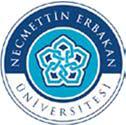                                                                             T.C.                                           NECMETTİN ERBAKAN ÜNİVERSİTESİ           Sağlık Hizmetleri Meslek Yüksekokulu MüdürlüğüneYüksekokulunuz ……….…….. Numaralı …………. Sınıf öğrencisiyim. …../…. Eğitim ÖğretimYılı …… yarıyılında …………..sınavında aşağıda belirtmiş olduğum dersin sınav notunda maddi hataolup olmadığına bakılmasını istiyorum.Gereğini bilgi ve izinlerinize saygılarımla arz ederim.…/…/20.…Adı SoyadıĠmzaAdres :Cep Tel :e-mail adresi:Dersin KoduDersin AdıDersin Öğretim Elemanı